EMPLOI: AIDE SOIGNANT ETE 2024 LES HIRONDELLES, MOURS SAINT EUSEBE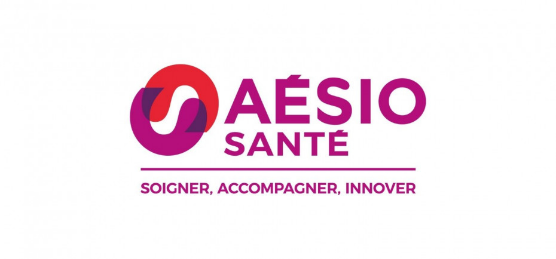 CONTACT : Naomie Sénié Cadre de santé 04.75.05.64.06 - 06.28.51.39.41Présentation de la structure : Le site des Hirondelles propose différents types d'hébergement (accueil de jour, foyers de vie) pour des personnes en situation de handicap, l’établissement est situé à Mours dans la Drôme en proximité de la ville de Romans.Dans un cadre agréable, une équipe pluridisciplinaire est en place pour assurer au quotidien la prise en charge des personnes en situation de handicap.Nos engagements : un cadre de vie de qualité, un accompagnement dédié, un service de restauration et d'animation qui concourent au bien être de chaque résident selon ses souhaits.Venez nous rejoindre !Finalité du poste :Accompagner les résidents dans les soins relevant des compétences aides-soignants et les actes de la vie quotidienne.S'assurer de l'hygiène de l'environnement immédiat du résident.Accompagner individuellement et soutenir le résident pour définir et mettre en œuvre son projet de vie personnaliséTravailler en lien avec l'équipe pluridisciplinaireParticiper à la réflexion sur le projet d’unité, le projet d'établissement et contribuer à l'élaboration du rapport d'activité de l'unité.Le planning prévoit de travailler le Week end.Rémunération : selon CCN 51Diplôme requis :Diplôme d'Etat d'Aide-Soignant (DEAS) ou validation de la première année d’IFSICompétences :Connaissance du public accueilli : personnes en situation de handicap intellectuel et troubles associés.Discrétion, force de proposition, adaptabilitéSens de la responsabilitéAptitudes :Sens du contact avec le public vulnérable et/ou dépendantCapacité d'écoute et de bienveillanceCapacité à travailler en équipe pluridisciplinaire  